		Austin Yacht Club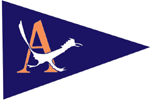 		5906 Beacon Drive
		Austin, TX 78734-1428
		(512) 266-1336					    BOARD OF DIRECTOR’S MEETING					    Date:  27 February 2020MOTION						  All Operating Expenses exceeding $1,500, even those within the approved Operating Budget, require prior Board approval.  Every Capital Expenditure requires prior Board Approval, even if the expenditure is within the approval Capital Expenditure Plan.  NAME OF BOARD MEMBER:  Russ ShermerBOARD POSITION:  Harbor CommanderX	I MOVE THAT: The board approves moving forward with the replacement of the remaining three board boat docks.BACKGROUND/PURPOSE OF MOTION: In 2019, the board approved the replacement of the board boat docks.  The project was partially completed but three of the old docks remained.  The money was budgeted in FY2019 and that money was carried over to the 2020 budget. NAME OF PERSON(S) WHO WILL CARRY OUT THE MOTION:  Russ Shermer, Harbor CommanderADDITIONAL AMOUNT REQUESTED: $54,000IS THIS AN OPERATING EXPENSE OR CAPITAL EXPENDITURE?(Capital Expenditures cost >$2500 and have a useful life of >1 year)   		   Operating Expense Line Item – Acct #X Capital Expenditure Line Item – Acct #IS THE AMOUNT INCLUDED IN THE CURRENT YEAR BUDGET? 	X	Yes No 	 